Food Web ProjectGoal: Create a food web based on a chosen ecosystem, with at least 3 food chains that interlock. Materials: Chromebook, Google Slides, web sites, science journalRequirements: 1-Must include at least 3 food chains that interlock to create a food web.2-Must include at least 1 labeled decomposer.3-Label your consumers (primary, secondary, tertiary), producers, decomposers.4-Use arrows to show the direction of energy from one item to the next. Some items may have more than one arrow coming to it or leaving from it.5-Also at the top of the food web label which ecosystem your food web represents.  6-You will be use Google Slides to create your food web. Follow the rubric on the last page to see how your project will be scored. 7-Turn in your project on your science Google Classroom. 8-Upload your Google Slide project to your portfolio. 9-Complete the questions on the back of this paper and turn them in. 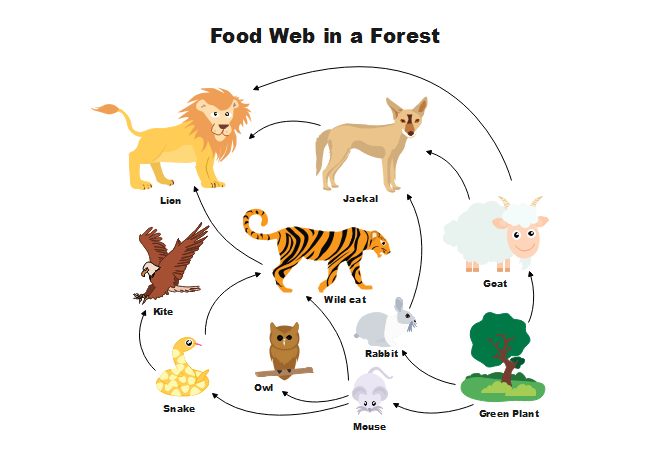 Rubric: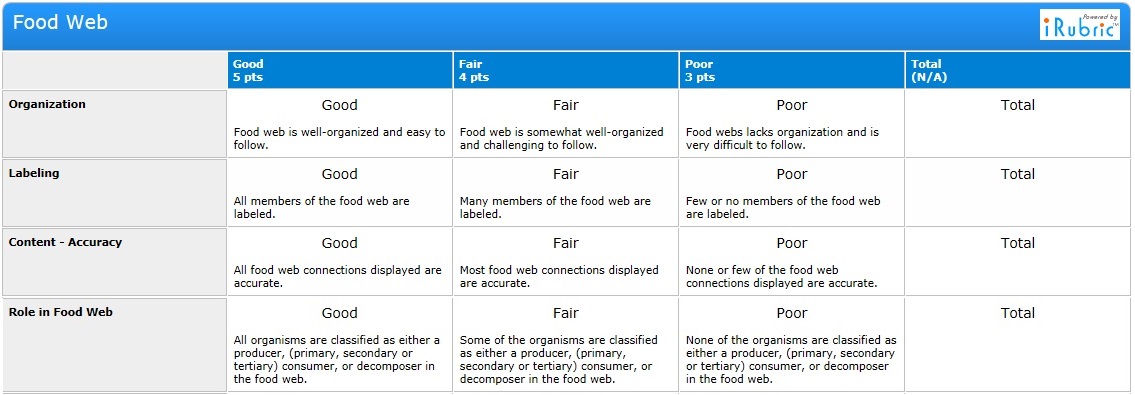 Questions: 1-What is a producer?2-What is a consumer?3-What is a decomposer?4-What happens to the energy as you move up the food chain?5-What would happen if one of your producers died out? How would it affect the other organisms in your ecosystem?6-What would happen if one of your consumers died out in your ecosystem? How would that affect the other organisms in your ecosystem?